FRENCH RESIDENTIAL REVISION IN FRANCEfor AS, A Level, IB and Cambridge Pre-U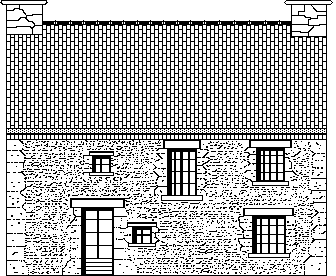 EASTER2020CAROLINE and RICHARD TRACEYLe Grand Osier, Saint Hélen,22100 DINAN, FRANCETel : 00 33 (0) 296 83 37 79Mobile (UK) : 07971 882627Email : carolineandrichard.tracey@gmail.com Website : www.tracey-frenchcourses.comWHO ARE WE?CAROLINE TRACEY, B.A., P.G.C.E., Maîtrise-ès-Lettres writes the tuition books, assembles the tuition materials and gives all the tuition at Le Grand Osier. Having first taught in the French system, both at lycée and university level, she taught French and Spanish to ‘A’ level in Britain before returning to France. She is the author of Essential French Grammar for the Sixth Form and Beyond – full details on our website. RICHARD TRACEY, B.A., P.G.C.E., markets and publicises our tuition activities, organises the catering and the office administration, and supervises the projects. He taught for 15 years in British independent schools and was a Head of English Department and a boarding Housemaster. We moved to France in 1989. We have brought up our two sons: Christopher, born in 1993, and Henry, born in 1995, bilingually. 2020 will be our 31st  year of running residential French language revision courses at Le Grand Osier.OUR RAISON D'ÊTREWe want our students to achieve the best French examination grades they can; we expect them to work hard and we try to motivate them by providing an exceptional level of our personal presence, attention and support. But we want our groups to be good fun and stimulating so that our students return to their schools fired with enthusiasm and a renewed determination. Our aim is that our groups, which attract students from many of the leading British independent schools, will remain the best available.WHAT DO OUR COURSES OFFER?SMALL CLASSES and INDIVIDUAL ATTENTION - We never have more than 6 students on a Summer or Easter course. Time is set aside each day for one-to-one sessions and extra help.A WELL BALANCED PROGRAMME - Our classroom sessions include: a thorough revision of grammar; listening comprehension; vocabulary expansion; development of good written and oral style; pronunciation; and examination technique. Our daily projects, activities and expeditions are designed to improve our students' practical ability to use French in a variety of situations and at an appropriately sophisticated level. Prep is set each day and students' written work is corrected, returned and discussed individually without delay.NEW TUITION BOOK - Each year Caroline writes a new tuition book and assembles other fresh source materials to ensure that our tuition content is up-to-date, relevant, stimulating and topical.A FRENCH ONLY RULE - all classes are taken in French; all projects require the students to talk French with French people; and we insist that our students converse only in French with us and with each other. To implement this, we take all our meals en famille and we aim to be with our students, or within earshot, virtually all the time they are at Le Grand Osier.EXCELLENT ACCOMMODATION - Our students receive full board in a delightful, professionally renovated C.16th fermette: either in double rooms (with en suite shower and wash basin) or in single rooms (with wash basin).FRENCH CUISINE - We dine out in some excellent local restaurants and we also aim to feed our students lavishly at Le Grand Osier and offer beer or cider with lunch and wine with dinner. In addition, we stock our students' larder with soft drinks, tea, coffee, biscuits and fresh fruit to which they can freely help themselves. SAVOIR-VIVRE - We aim to create a good social and academic atmosphere but Le Grand Osier is not school, it is our home. We treat our students as young adults - rather than as old children - and we insist that they behave in a civilised, considerate and mature manner.DATES:	HALF-TERM COURSE: Sunday 16th February – Saturday 22nd February	COURSE 1: Sunday 29th  March – Saturday  4th April	COURSE 2: Sunday    5th April	- Saturday 11th April	COURSE 3: Sunday 12th April	– Saturday 18th AprilN.B. ARRIVAL DAY IS ON THE SUNDAY DEPARTURE DAY IS ON THE SATURDAY (we need time to do the turnovers)HOW TO REACH US We shall send directions to Le Grand Osier or details of planes, boats and trains on request. We collect students from, and return them to St. Malo Ferry Terminal, Dinard or Rennes Airport, and Dol-de-Bretagne or Dinan railway stations.COSTThe all-inclusive price, from arrival at our collection points in Brittany, is £1100. There are no extra charges. A 25% deposit of £275 is payable when booking and the balance of £825 at the beginning of the course. In the event of cancellation, your deposit will only be refunded if we subsequently manage to fill the cancelled place. [Payment by cheque payable to Caroline Tracey or by bank transfer]BOOKINGPlease contact us to check availability. If you pay your deposit by bank transfer, please complete the booking form on our website and email it to us. If you pay your deposit by cheque, you can complete a printed booking form and send it to us with your cheque in the post  to Le Grand Osier, St Hélen, 22100 Dinan.